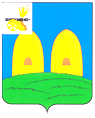 СОВЕТ ДЕПУТАТОВГРЯЗЕНЯТСКОГО СЕЛЬСКОГО ПОСЕЛЕНИЯРОСЛАВЛЬСКОГО РАЙОНА СМОЛЕНСКОЙ ОБЛАСТИРЕШЕНИЕот 15 марта 2019 года                                                                                              № 05О внесении изменений в Положение о земельном налоге на территории муниципального образования Грязенятского сельского поселения Рославльского района Смоленской области, утвержденное решением   Совета депутатов Грязенятского сельского поселения Рославльского района Смоленской области от 30.10.2006 г. №  27	В соответствии с главой 31 Налогового кодекса Российской Федерации, Уставом Грязенятского сельского поселения Рославльского района Смоленской области, Совет депутатов Грязенятского сельского поселения Рославльского района Смоленской области,РЕШИЛ:	1. Внести в Положение о земельном налоге на территории муниципального образования Грязенятского сельского поселения Рославльского района Смоленской области, утвержденное решением Совета депутатов Грязенятского сельского поселения Рославльского района Смоленской области от 30.10.2006 г. № 27 (в редакции решений Совета депутатов Грязенятского  сельского поселения Рославльского района Смоленской области от 26.06.2008г. №13; от 31.10.2008г. №24; от 28.08.2009г. №20; от 29.11.2010г. №4; от 22.12.2010г. №9; от 29.04.2011г. №12; от 20.06.2011г. №14, 19.08.2011 года № 21, от 30.11.2011 года № 28; от 08.10.2012  года № 27; от 12.11.2012 № 30, от 18.11.2013 года № 20, от 28.07.2014 г. №15, от 29.01.2016 г. №02, от 14.11.2016 г. № 18, от 30.05.2017 г. № 10, от 22.05. 2018 №06, от 28.06.2018 г. №08, от 27.02.2019 № 03) следующие изменения:  	1) в статье 5:	а) в пункте 1:- абзац первый изложить в следующей редакции:	«Налоговая база определяется в отношении каждого земельного участка как его кадастровая стоимость, указанная в Едином государственном реестре недвижимости по состоянию на 1 января года, являющегося налоговым периодом, с учетом особенностей, предусмотренных настоящей статьей.»;   - абзацы четвертый-седьмой признать утратившими силу;	б) дополнить пунктом 1.1 следующего содержания:	«1.1. Изменение кадастровой стоимости земельного участка в течение налогового периода не учитывается при определении налоговой базы в этом и предыдущих налоговых периодах, если иное не предусмотрено настоящим пунктом.Изменение кадастровой стоимости земельного участка вследствие изменения качественных и (или) количественных характеристик земельного участка учитывается при определении налоговой базы со дня внесения в Единый государственный реестр недвижимости сведений, являющихся основанием для определения кадастровой стоимости.В случае изменения кадастровой стоимости земельного участка вследствие исправления технической ошибки в сведениях Единого государственного реестра недвижимости о величине кадастровой стоимости, а также в случае уменьшения кадастровой стоимости в связи с исправлением ошибок, допущенных при определении кадастровой стоимости, пересмотром кадастровой стоимости по решению комиссии по рассмотрению споров о результатах определения кадастровой стоимости или решению суда в случае недостоверности сведений, использованных при определении кадастровой стоимости, сведения об измененной кадастровой стоимости, внесенные в Единый государственный реестр недвижимости, учитываются при определении налоговой базы начиная с даты начала применения для целей налогообложения сведений об изменяемой кадастровой стоимости.В случае изменения кадастровой стоимости земельного участка на основании установления его рыночной стоимости по решению комиссии по рассмотрению споров о результатах определения кадастровой стоимости или решению суда сведения о кадастровой стоимости, установленной решением указанной комиссии или решением суда, внесенные в Единый государственный реестр недвижимости, учитываются при определении налоговой базы начиная с даты начала применения для целей налогообложения кадастровой стоимости, являющейся предметом оспаривания.»;	в) подпункт 3 пункта 5 изложить в следующей редакции:«3) инвалидов с детства, детей-инвалидов;»;2) в статье 11:а) в пункте 6 слова «по состоянию на 01 января года, являющегося налоговым периодом» исключить;б) пункт 7.1 изложить в следующей редакции:«7.1. В случае изменения в течение налогового (отчетного) периода качественных и (или) количественных характеристик земельного участка исчисление суммы налога (суммы авансового платежа по налогу) в отношении такого земельного участка производится с учетом коэффициента, определяемого в порядке, аналогичном установленному пунктом 7 настоящей статьи.»;в) в пункте 8 слова «с месяца» заменить словами «со дня».2. Настоящее решение подлежит официальному опубликованию в газете «Рославльская правда».3. Настоящее решение вступает в силу после его официального опубликования в газете «Рославльская правда» и применяется к правоотношениям, возникшим с 1 января 2019 года.4. Действие положений подпункта 3 пункта 5 статьи 5 Положения о земельном налоге на территории муниципального образования Грязенятского сельского поселения Рославльского района Смоленской области (в редакции настоящего решения) распространяются на правоотношения, связанные с исчислением земельного налога с 1 января 2015 года.      	5. Контроль исполнения настоящего решения возложить на депутатскую комиссию по налогам, бюджету и финансам (Н.В.Маслову).Глава муниципального образованияГрязенятского сельского поселенияРославльского района Смоленской области                                           Г.И.Мамонтов